V Чемпионат Томской области «Абилимпикс - 2020»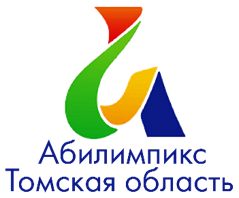 Протоколознакомления участников с конкурсной документацией, оборудованием и рабочими местамиКомпетенция 										Дата												Мы, нижеподписавшиеся подтверждаем, что нам была предоставлена возможность полноценно ознакомиться с актуальным конкурсным заданием, критериями оценки, регламентом чемпионата, кодексом этики, а также оборудованием и рабочими местами на конкурсной площадке, протестировать оборудование в течение необходимого для ознакомления времени, получены и изучены инструкции по использованию инструментом, расходными материалами. Конкурсную документацию внимательно изучил, вопросов не имею, умение пользоваться оборудованием и расходными материалами подтверждаю.Главный эксперт __________________________ Ф.И.О.№ п/пФИОучастникаКомментарии и недопонимание по полученной информации (если есть)Подпись 